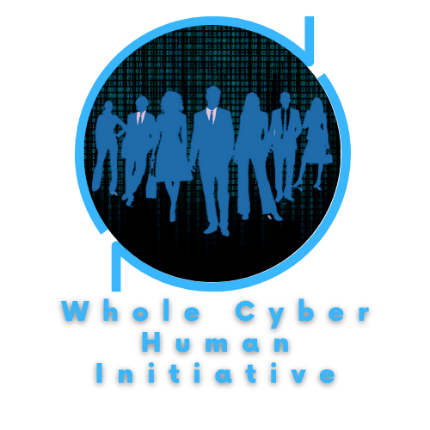 Advisory Board Member Nomination 0001ADVISORY BOARD MEMBER NOMINATIONPURPOSE: Establish a baseline for nominating new Advisory Board members.SCOPE: The Advisory Board shall consist of a minimum of twenty (20) or more members as is determined by the CEO. The member(s) of the Advisory Board shall be appointed by and serve at the discretion of the CEO. The addition of new advisory members will be approved by a majority vote of the existing members.NOMINATIONS: Whole Cyber Human Initiative is looking to disrupt the cybersecurity talent market at a global scale. Nominees should have a solid presence in the community with proven leadership. Whole Cyber Human Initiative does not care about race, religion, gender identity, or region. They should foster the growth of our Veteran, Military Spouse, Grade School, High School, College, and Career Transition community (Does not have to have all seven qualities, but the more the better).An example of what we are not looking for are those that push the agenda of mandatory certifications as we look to help reshape talent acquisition. Those who are educators, prefer teaching style is not built on legacy methods, rather newer approaches more closely aligned to the workforce.Nominees Name:Years of Leadership:Area of Focus:Nominated By:Reason for Nomination:Agreed to By:Title:Date:Agreed to By:Title:Date:Agreed to By:Title:Date:Agreed to By:Title:Date:Agreed to By:Title:Date:Agreed to By:Title:Date:Agreed to By:Title:Date:Agreed to By:Title:Date:Agreed to By:Title:Date:Agreed to By:Title:Date:Agreed to By:Title:Date:Agreed to By:Title:Date:Agreed to By:Title:Date:Agreed to By:Title:Date:Agreed to By:Title:Date:Agreed to By:Title:Date:Agreed to By:Title:Date:Agreed to By:Title:Date:Agreed to By:Title:Date:Agreed to By:Title:Date: